아산정책연구원은 최근 유럽의 KF-VUB CHAIR AT THE INSTITUTE FOR EUROPEAN STUDIES∙美 동서센터(East-West Center)∙대외경제연구원(KIEP)과 『유럽이 한국에 중요한 이유 / 한국이 유럽에 중요한 이유(Korea Matters for Europe matters for Korea)』를 공동 발간했다고 밝혔다. 연구원은 이를 기념하여 오는 12월 1일 오후 5시부터 약 두 시간 동안 서울 더플라자 호텔에서 출판 기념행사를 개최한다.책자는 안보, 동맹, 상호무역 등에 걸쳐, 한-EU관계의 현주소를 파악할 수 있는 객관적 데이터를 제공한다. 연구원은 1일 출판 기념행사를 통해 본 책자에 대한 자세한 안내와 발간의 의미를 설명할 예정이다.  본 행사의 모든 과정은 1일(화) 오후 5시부터 ‘유튜브’에서 ‘The Asan Institute for Policy Studies’ <https://www.youtube.com/asaninst>을 검색하면 생중계로 확인하실 수 있습니다.* [참고자료 1] 『유럽이 한국에 중요한 이유 / 한국이 유럽에 중요한 이유』 표지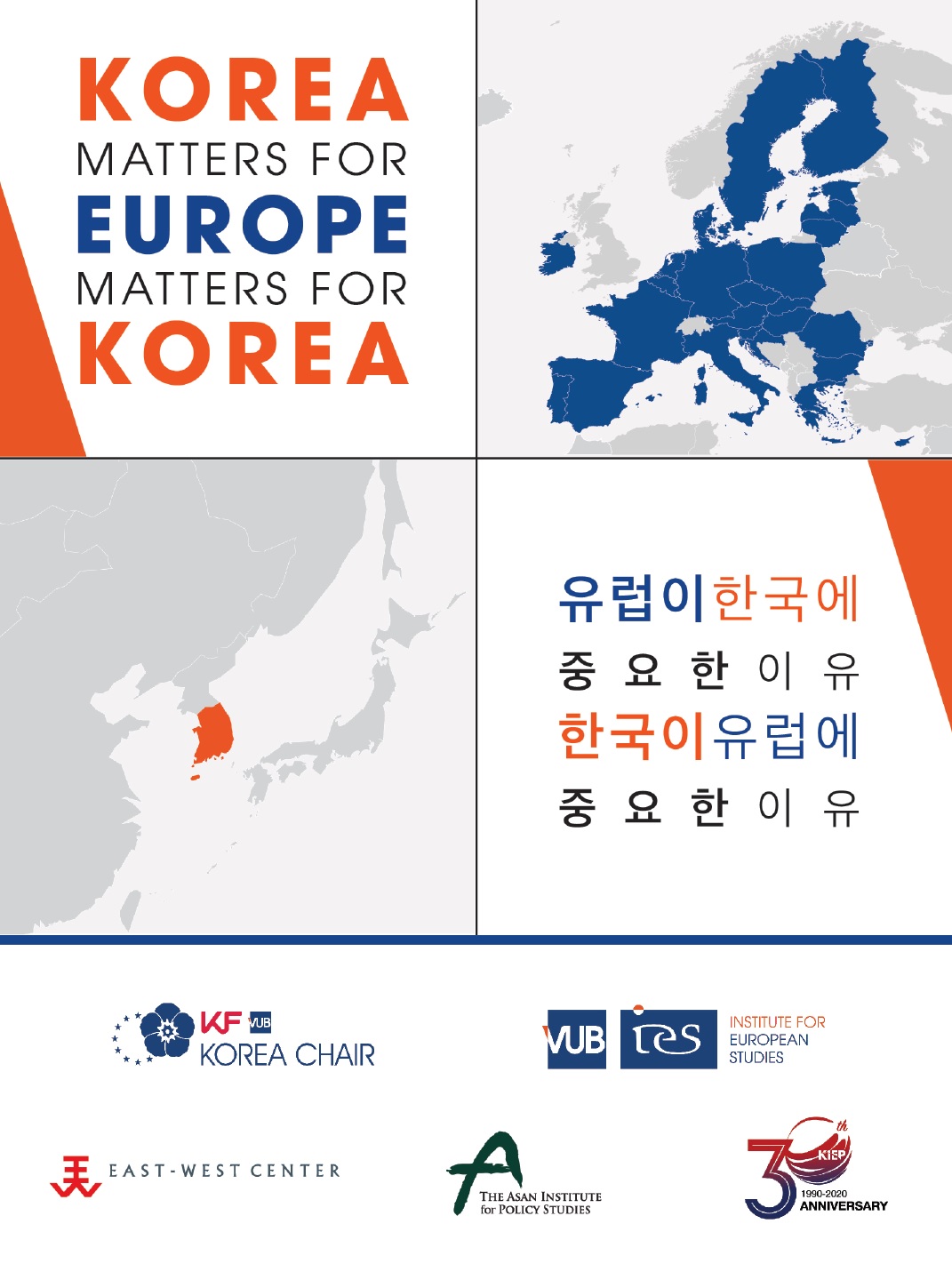 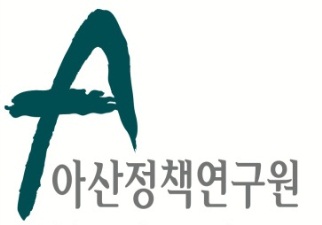 보 도 자 료  Press Release보 도 자 료  Press Release2020년 11월 27일배포 후 바로 보도 가능합니다.총 2 장담당: 홍보실 전화: 02-3701-7377이메일: communications@asaninst.org아산정책연구원은 객관적이면서 수준 높은 공공정책 연구를 수행하는 독립적인 연구기관이다. 한반도, 동아시아, 그리고 지구촌의 현안에 대한 깊이 있는 정책 대안을 제시하고, 국민과 정책결정자들이 합리적인 선택을 할 수 있도록 돕고자 한다.참고 자료 1 